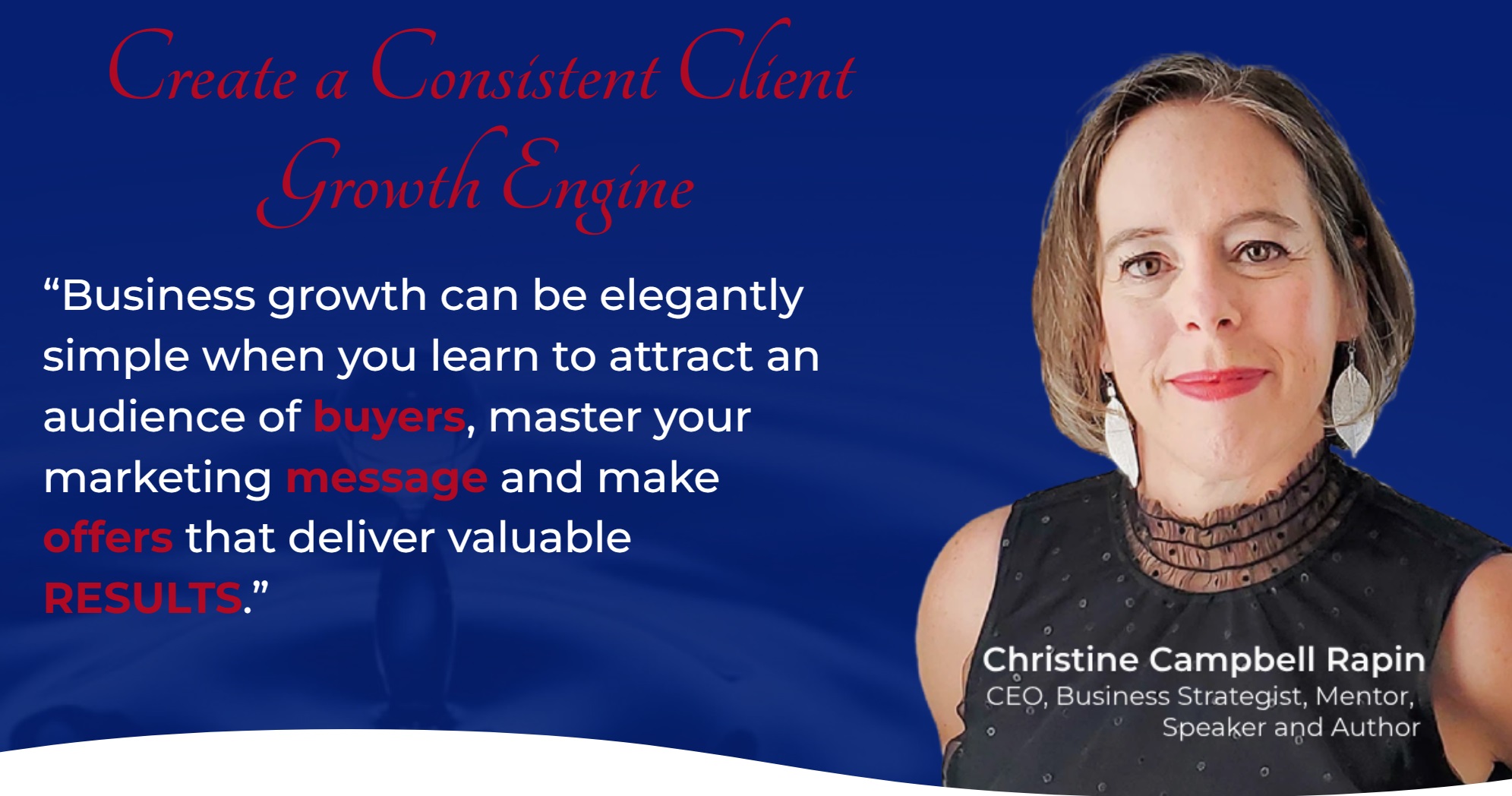 Hello and Thank You for taking the time to consider Christine Campbell Rapin to be one of your featured speakers at your upcoming event, conference, webinar, radio show or podcast!This document contains all the information you will need to make the decision to book Christine Campbell Rapin to speak at your event as well as find everything you need to promote and market her talk including bios, talk descriptions, logo, headshots, interview questions, social links, references and more. There are many videos of Christine online, some large presentations, some small and some quick video tips so you can get a sampling of her candor.  For videos, go to www.christinecampbellrapin.com/speaking or www.youtube.com/@christinecampbellrapinChristine can sell or not sell from the stage as the host prefers however we always ask that at minimum we can hold a draw and/or have a display table in the room during the entire event as well to offer courses, workshops and free stuff (virtual too).  We are open to discussing opportunities for offering a commission to the event coordinator for anything we do sell; please let us know if you are interested in this or if you have the budget to purchase books for all your attendees to walk away with.  We also typically promote your event to our email list and social following for more reach.Thank you, we look forward to working with you!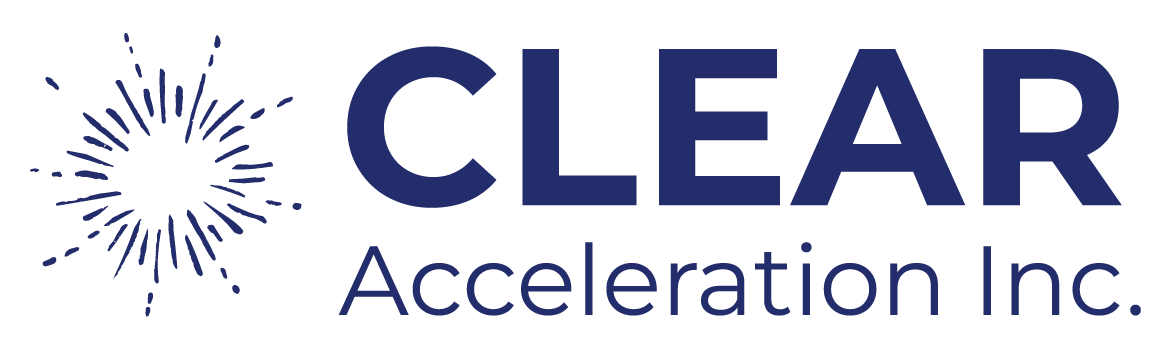 Please contact me with any questions or concerns:+1-587-434-9944hello@christinecampbellrapin.comWhy Choose Christine as a speaker for your event?Christine always gives, high-content, high-value presentations that are energetic, motivating and fun for all audiences.  In Christine Campbell Rapin’s presentations she usually always interacts with the audience, asking questions, getting them to think outside their comfort zone and to take notes on material she covers. She’s also been known to ‘spot coach’ some attendees during her presentations.Please List Christine as:  Christine Campbell Rapin, Business Strategist & CEO, Owner of CLEAR Acceleration Inc.Speaker Headshots and Social Links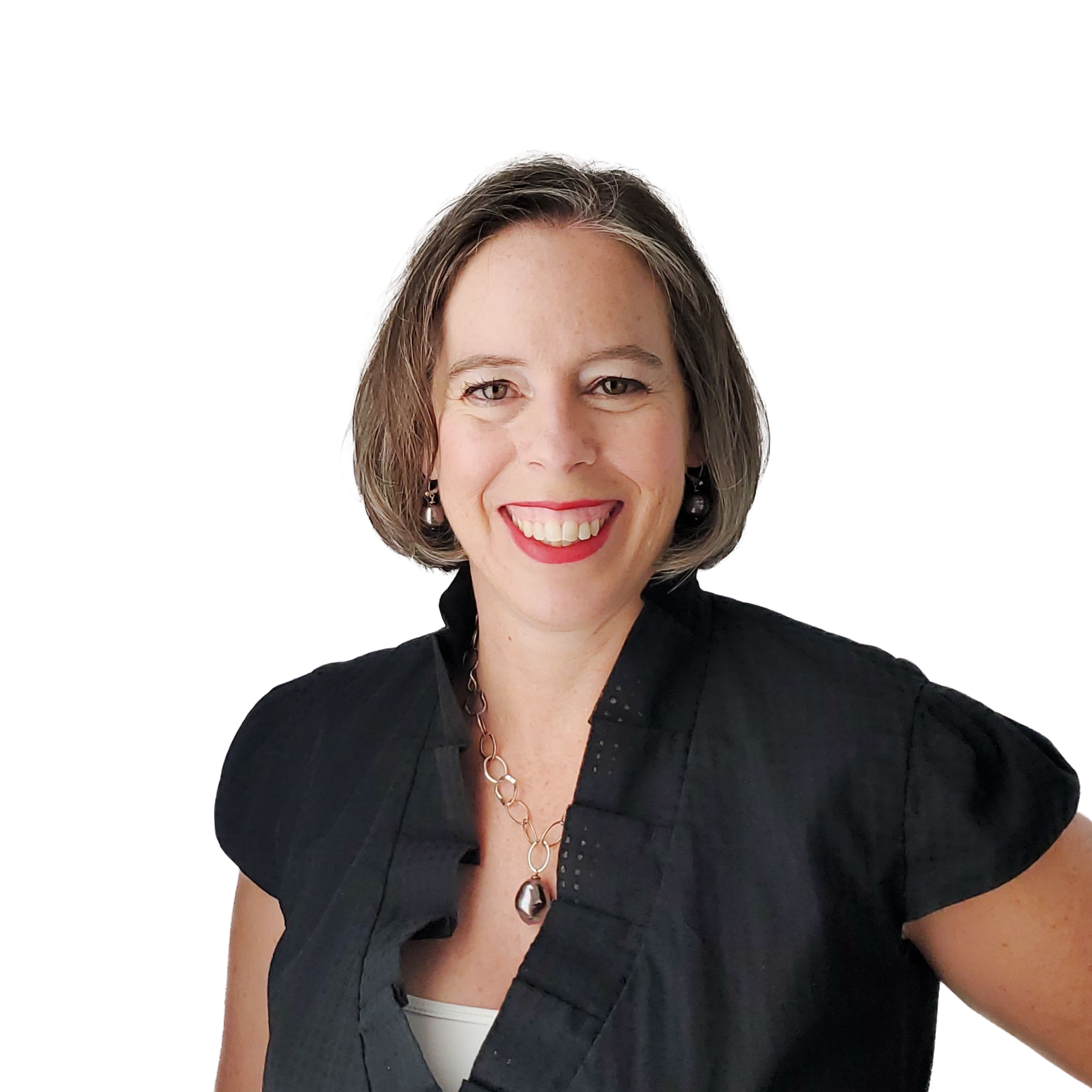 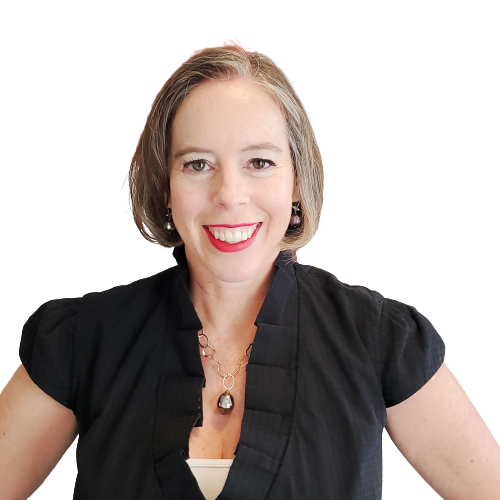 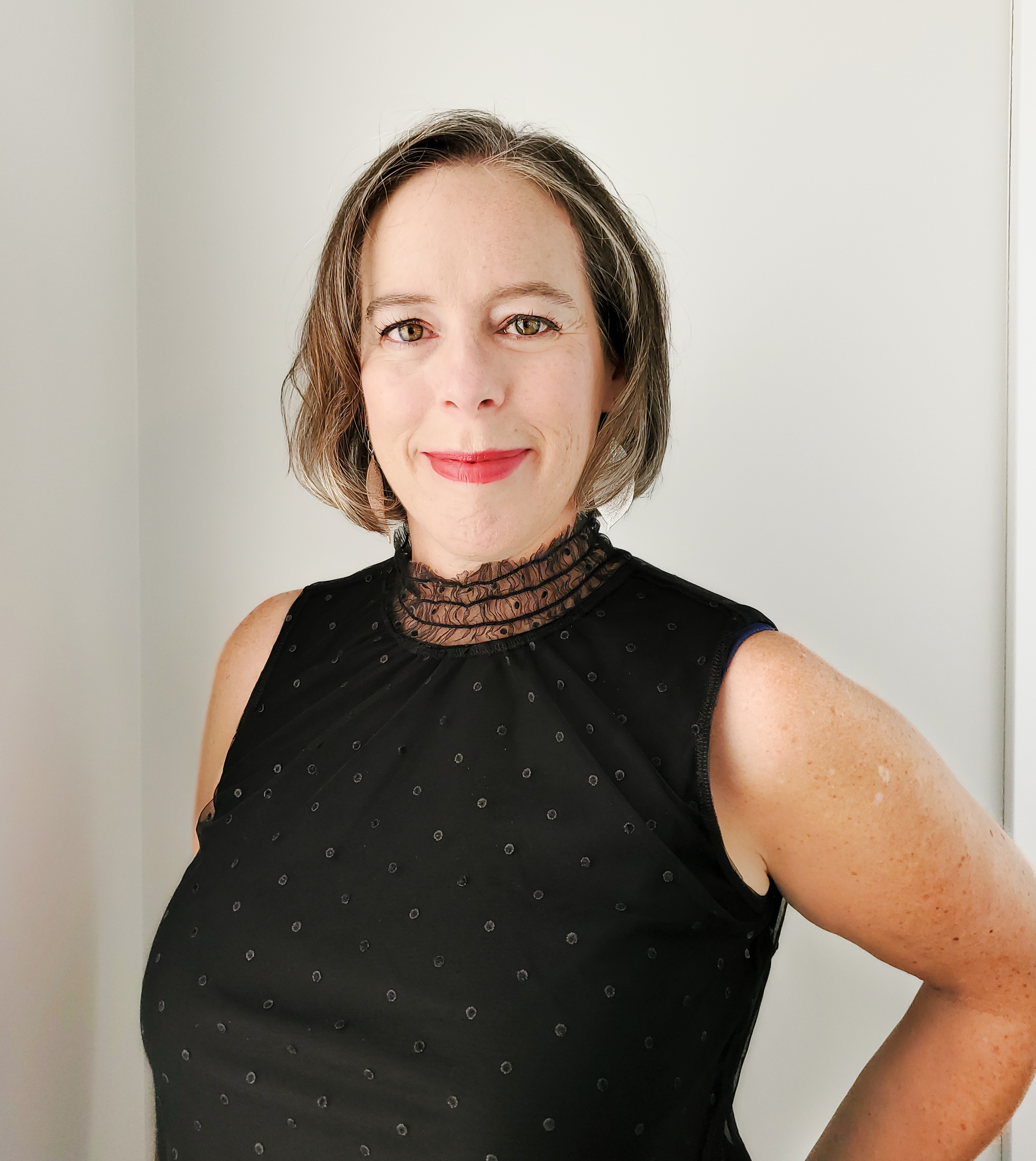 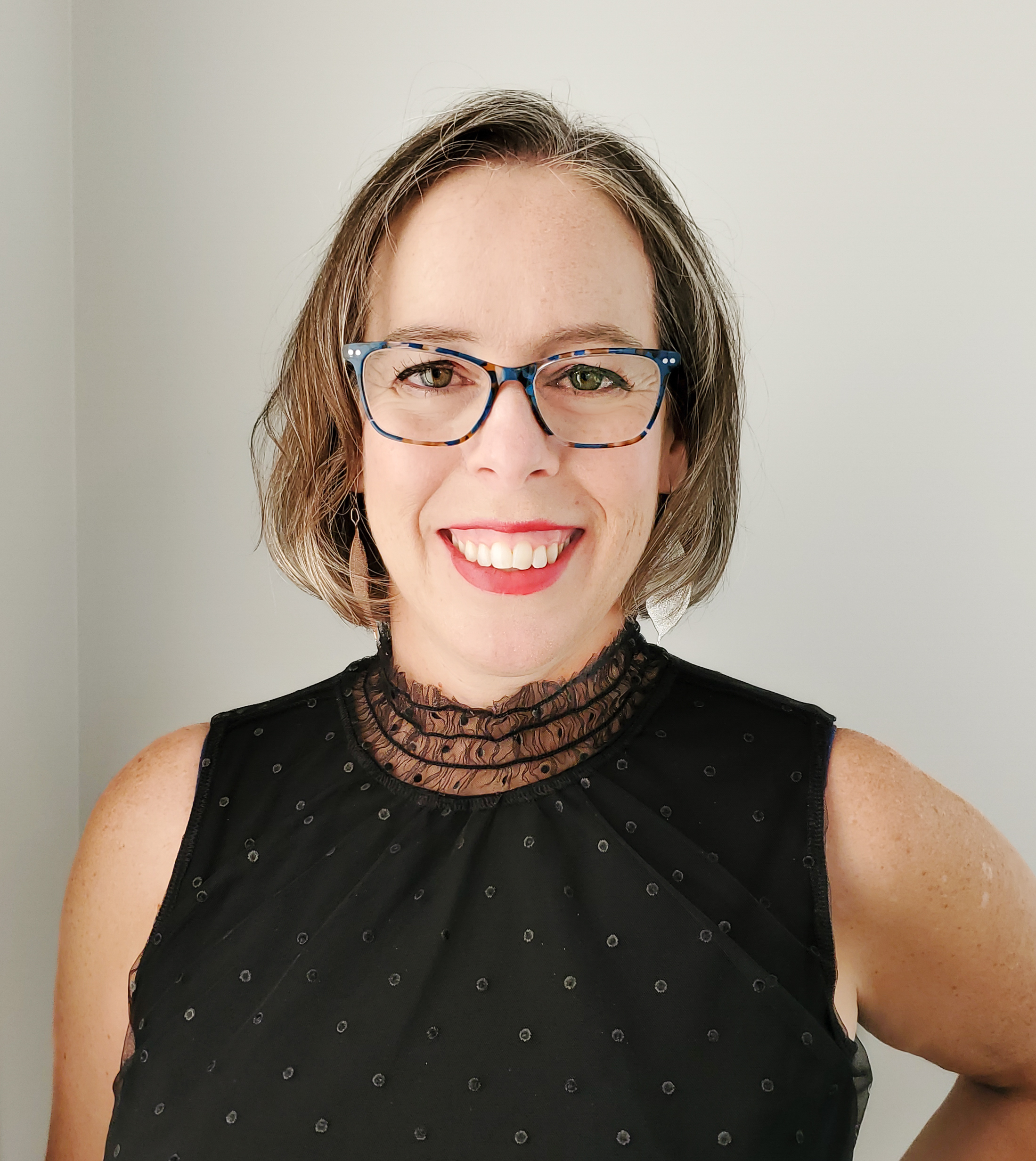 Contact links for Christine online:Main website:  https://www.christinecampbellrapin.comEvent webpage: https://www.christinecampbellrapin.com/eventsSpeaker Webpage:   https://www.christinecampbellrapin.com/speakinghttps://www.linkedin.com/in/christinecampbell1https://www.facebook.com/ChristineCampbellRapin
www.youtube.com/@christinecampbellrapinhttps://www.instagram.com/christine.campbell.rapinChristine Campbell Rapin BiosReally Short:Christine Campbell Rapin is a business advisor and the owner of CLEAR Acceleration Inc. She is an energetic, tell-it-like-it-is advisor, mentor, consultant and speaker with more than 25 years’ experience in marketing sales and operations working with start-ups to the biggest companies on the planet. She believes that business can be elegantly simple when you know what to focus on to create success. Christine is a 2x international best-selling author, holds a Bachelor of Commerce and an MBA in International Business. Learn more at: https://www.christinecampbellrapin.comShort:Christine Campbell Rapin is a business advisor and the owner and CEO of CLEAR Acceleration Inc.  Business can be elegantly simple when you learn to attract an audience of buyers, master your marketing messaging to attract high paying clients consistently by sparking curiosity and get clear on your irresistible offer that creates value and leads to consistent new client growth. Christine is a 2x international best-selling co-author, holds a Bachelor of Commerce and an MBA in International Business. Learn more at: https://www.christinecampbellrapin.comChristine has a no-nonsense approach to showing entrepreneurs how to develop consistently profitable businesses implementing effective marketing and business strategies. She is focused on helping business owners get clear, gain confidence and get results by building a client growth engine. She has worked with startups and big business and speaks to groups of all sizes, holds live training events including masterminds and private and group coaching. Today she lives in Canada with her husband Ed and is a bonus Mom to 2 daughters Keanna and Chloe.  Come to an upcoming event: www.christinecampbellrapin.com/events.Proposed Speaking Topics:The following is a list of Presentation Topics that Christine Campbell Rapin, CEO of CLEAR Acceleration Inc, speaks on to groups, organizations and businesses in general.  If you are interested in a topic other than what is listed here, contact us and inquire.  All of these talks are best as a keynote or 60-minute presentation however we can shorten them for 30, or even 15-minute presentations as needed.  Christine always gives, high-content, high-value presentations that are energetic, motivating and fun for all audiences.  These presentations are designed for small business owners and solopreneurs; however, they can be tweaked for sales teams, associations and non-profits as well.Christine has a style of teaching and speaking that makes it easy for anyone to follow along, be inspired and to take away more than enough implementable strategies to grow their businesses or skills substantially.Christine has a very broad background of experience, training and knowledge in regards to starting, growing, running and marketing your small business (online or traditional businesses).  She’s worked with hundreds of different businesses in multiple countries and she makes it easy to apply whatever she’s teaching to any business structure.Speaking Topic #1:Elegantly Simple Business Growth: Attract More Buyers Without Complicated Tech or Big Ad BudgetsWithout a steady stream of buyers, your business may be on life support.  So many business owners are busy focused on creating visibility that isn’t translating into client growth. That is because buyers are evolving, and the marketplace has changed.The traditional methods of attracting buyers such as buying ads and paying for leads have gotten incredibly expensive where the constant changes in the various social media algorithm are costing you both time and money. Similarly, outsourcing your sales, building complicated funnels or using automated strategies may be an option, there are no guarantees of strong results and a positive ROI and you need buyers NOW.
Client growth CAN be elegantly simple and building a client growth engine is the single most important skill you can learn if growth is your goal.It all begins when you learn how to identify and attract not “someday” clients – clients who are ready to invest in your programs and services today.  This is the heart of your client growth engine and is the key to strong ROI on your marketing accelerators.Come to this presentation and you will learn:Understand how to identify potential buyers and what makes a buyer different from a general audience member.Learn the critical buying signals to help you be more effective with your resources.3 low tech highly effective strategies that do not require complicated tech or big advertising budgets to create significant results.Speaking Topic #2:Fractured to Focused:3 Non-negotiables to Ignite Your Client Growth EngineYou are working hard and hustling in your business but continue to struggle with consistent client growth (or maybe have no clients at all yet).  Panic has set in, and you are looking for the silver bullet to turn things around or you might just have to go back to a traditional J.O.B. Perhaps you’re thinking that a new website is the answer. Or hiring someone to do SEO on your current site. Or paying for Facebook ads to boost visibility. Or that investing in expensive funnels or lead generation software are what you need or buying followers.  HINT: It is NONE of those things that is the problem. Yes, you might need to invest in some of these services down the line, however right now you are spinning in circles focusing on the wrong actions that will drive your business forward. Here you will learn how to get laser focused on 3 ORGANIC activities that you need to focus on daily to see consistent growth. These building blocks are essential and help you get off the crazy train you are on right now that isn’t resulting in client growth.Come to this presentation and you will learn:The 3 top priorities that actually drive visibility that you need to focus on daily.Tips on how to implement these 3 strategies.Identify the gaps in your current strategy and skill set that you need to bridge in order to start building momentum in your business. Speaking Topic #3:High Ticket Highway: Marketing Essentials for Attracting High Paying ClientsDreaming of building your business with high ticket clients and offers but struggling to build a Client Attraction Engine that converts consistently? High ticket offers are hot right now in the marketplace and it CAN be an elegantly simple and profitable way to scale however to successfully attract a high-paying client you need to understand what makes these buyers different so you can build an effective strategy that doesn’t require you to 24/7 or where success is based on using expensive tools or needing big budgets.Come to this presentation and you will learn:How to identify a high-ticket buyer and understand their key expectations.3 low cost, high touch marketing strategies that are working right now to attract high paying clients.How to position yourself as the must hire choice of a high-ticket buyer.Want to know what other organization and event directors are saying about Christine Campbell Rapin as a speaker at their events?“On behalf of the eWomen Network Victoria Chapter and Managing Director Alexandra Friesen, I would like to thank you for your info-packed keynote yesterday afternoon on "3 Non Negotiables to Ignite Your Client Growth Engine". You left us with the feeling that we do indeed have what it takes to be viewed as that must-hire expert in an elegant way. You broke things down so easily for us to understand. Our breakout rooms were so fired up after your talk!” – Mary Chan, eWomen Network Victoria Chapter Speaker Coordinator, Founder & CEO, Organized Sound Productions“Christine is a rockstar speaker…. she’s organized, on time, even came early, had tons of takeaways so the audience loved her and she helped promote the event which is always a plus. I highly recommend bringing her in to speak for your group.” - Katrina Sawa, Founder of the Int’l Speaker Network, Business Coach, Speaker and Author“Thank you for speaking with the TGIW-LHH Group! The reception and engagement from the group were extremely positive. The group greatly benefited from you taking us through the journey of navigating our Plot Twists! Sharing your own personal example with all of the emotions and impacts was very powerful and deeply appreciated. We will take to heart the 'My Dream Opportunity Exercise' as we continue to explore and evaluate opportunities.  Additionally, we value the way you reinforced self-care, how 'Execution Trumps Knowledge Every Day of the Week', how we are our own catalysts, and the impact of writing our own Permission Slips! Moreover, we appreciate you sharing the additional resources available to us through you.”  - Stacy, Jeff, Patricia, Dana, Kishin, Richard, Merlinda, and Jenn (New York USA) “I can't thank you enough for sharing your story, I am experiencing many of the emotions you describe as I was unexpectedly laid off from my corporate job in August, it has been a roller coaster. Your wise words have helped provide clarity and encouragement to sit down and put pen to paper.”  - Laura Komiano (Calgary Canada) Speaker References, feel free to contact any of these people regarding Christines speaking presentations or skills:Katrina Sawa, International Speaker Network  katrina@jumpstartyourbiznow.comKimberly Crowe, Entrepreneur’s Rocket Fuel & Speakers Playhouse: kimberly@entrepreneursrocketfuel.comSharon Ringier, I’m Possible Women’s Empowerment Collective Sharon@impossiblewec.comCarolyn Cooper-McOuatt, Grand Connection Community carolyn@inspiredbusiness.caPartial List of Speaking Clients (size of audience, topic and presentation length):Christine has been holding her own training virtual sessions for business owners with up to 300 attendees across Canada, USA, Europe and South Africa. Presentations run 30-60 minutes and frequently include facilitating breakout sessions.Christine has been the Master of Ceremonies and speaker for half day training seminars across Western Canada with 50-500+ attendees per event, so she can capture and hold an audience, train and interact to deliver a compelling event participants rave about.Christine is the host of the top rated podcast  “Amplify Your Marketing Message” offering insights on strategies that are working today to reach more buyers and improve client conversion rates.Christine was a Guest Host on the top 1% globally ranked podcast called “Entrepreneurs After Hours” where she sits down with 6-7+ figure business owners to talk about the challenges of growing a global business. She recorded over 100 episodes as a guest host.Client Growth Delivered Masterclass – a series where Christine curates a group of 8-15 business owners to share a stage followed by an implementation workshop. The event style is a hybrid of a live interview and ted talk style teaching points where attendees leave the event with a roadmap to achieving client growth consistently in their business. The Amplify Your Abundance Summit with Wendy Sterling – February 2024Elite World Summit – 3 Non-Negotiables to Ignite Your Client Growth – February 2024Busy People Network – Keynote – February 2024Get Your Stuff Together Virtual Summit – February 2024Gain Control of Your Business Finances with Audrey Heesch – February 2024The Evolve Show with Belen Diez – February 2024E-women Network Victoria Chapter – Keynote “3 Non-Negotiables to Ignite Your cClient Growth -January 2024E-women Network Cagary Chapter – Keynote “3 Non-Negotiables to Ignite Your cClient Growth -January 2024Digital Marketing Masters with Matt Rouse – January 2024The Lead Machine Growth Show with Paul Guyon – January 2024Asked & Answered By Soul With Jennifer Urezzio – January 2024Digital Dominance Podcast with Jeffro – January 2024Legacy Scaler with Jasmin Haley – January 2024The Entrepreneur Encounter – January 2024Podcast & The Entrepreneur Society – January 2024Branding & The Beast Podcast “Keeping it Simple” - January 2024I’m Possible Women’s Empowerment Smmit “Marketing Essentials for High-Ticket Clients” - December 2023 Six Figures Podcast Rebels with Brittany Chetyrbok – December 2023 Your Message Matters Panel Discussion with Holly Jackson – December 2023Table Talk Podcast – December 2023Power to Pause with Wendy Paige Sterling – December 2023Connect & Convert Audio Summit with Anke Hermann – November 2023Influence by Design with Samantha Riley – November 2023Love Drops Podcast with Diane Woodford – November 2023Creating Powerful Impact with Shay Wheat – November 2023The Success Shift Podcast with Colby Dirckson – September 2023Live with Tiffanie Kellog “Creating Consistent Client Growth” - September 2023Get Connected, Stay Connected Referral Community with Virginia Muzquiz – August 2023Kickstart the Conversation Podcast with Catharine O’Leary - August 2023The Conscious Living Podcast wth Jackie Woodside - August 2023Strategoic Advisory Board / Moments with Foo - “Scaling with Impact Through Relationships, Intelligence and Messaging” - August 2023Pursuit of Badasserie 5 Day Sales Challenge - “The 3 Non-Negotiables to Creating Consistent Client Growth” - August 2023Coach Up with Kanesha Hart – August 2023Ignite Your Calling Summit with Shan Ives “The 3 Non-Negotiables to Creating Business Success”  - July 2023Mastery Unleashed Podcast with Christie Ruffino – July 2023Women Entrepreneur Network Community - “The 3 Non-Negotiables to Creating Client Growth”  – July 2023Business by Referral Podcast with Virginia Muzquiz – July 2023 Mindset & Action Podcast with Donna Eade – July 2023The Crystal Vision Podcast with Olivia Clare – July 2023Women’s Leadership Mindset Series with Theresa K Page – June 2023Unforget Yourself Show with Mark & Kate – June 2023Creating the World’s Best Client Experieces with Alison K – June 2023Abundant Winners Summit “3 Non Negotiables to Scale Your Business”– May 2023Coach Evolution Summit – April 2023Designer Practice Podcast – May 2023 MRS (Multiple Income Streams) Podcast – April 2023FEMINA Women in Finance InPerson Event Keynote “What It Takes to Grow a Business” - April 2023WEN (Women Entrepreneur’s Network) Summie “Fractured to Focused – 3 Non-negotiables to Attract More Clients” - April 2023Freedom & Focused Podcast with Val Low – March 2023Elevate Your Brand with Laura Harstad – March 2023Scaling with Confidnece Summit “3 Non-negotiables to Gain Consistent Client Growth” - March 2023Rising Beings with Abhindandan Murya – March 2023Imperium Authority Podcast with Foo James March 2023Video Production Academy with Lee Midlan – February 2023LA Talk Radio “Your Ultimate Life with Kellan Fluckiger” Live Broadcast – Feb 2023The Pursuit of Badassary Podcast – February 2023C-Suite Muse Podcast – February 2023Dy-mystifying Money Podcast with Misty Lynch – February 2023Conversation with Coaches Podcast – February 2023High TIcket Podcast Rebels – January 2023Talking withthe Experts Podcast – January 2023Polkadot Powerhouse Canada – Networking Panaslist – January 2023The Embrace Your Fire Show – PR & Client Growth – January 2023Business Recharged Podcast – January 2023The Motivated Mompreneur Podcast – January 2023The Unapologetic Women Podcast “I’m Not Your Label” - December 2022 Featured Guest Speaker at the Blogging Breakthrough Mastermind “Using Storytelling to Stand Out From The Sea of Sameness” - November 2022Unleash Your Superpower Summit “From Wannapreneur to Entrepreneur: A Roadmap” - November 2022 Heart Powered Podcast - “3 Non-negotiables to Focus on Daily to Exponentially Grow Your Business” - November 2022Blogging Breakthrough Mastermind - “Stand Out From The Sea of Sameness: Presenting With Passion & Confidence” - November 2022Entrepreneur’s Rocket Fuel #12 Web Summit - “3 Non-Negotiables to Focus on Daily to Exponentially Grow Your Business” - October 2022Business From The Heart Annual Conference “The Domino Effect: How to Shift From a Hobby Biz to a Thriving Business” - October 2022The Fresh Inspiration Show (TV) “Be Seen” - September 2022Explore Protech Entrepreneurial Haven “If You Want Your Business to Pay You Like a Business, You Have to Treat It as a Business” - September 2022Living Your Legacy Podcast “Plot Twists Make Us Who We Are” - September 2022Mink Life Live Panelist “How Does Truth Impact Business Success” - September 2022Bold, Beautiful & In Business Summit “From Hobby Biz to Thriving Business” - September 2022Leaving Corporate Summit “3 Non-negotiables for Finding Your Right Client” - September 2022Bold Beautiful & In Business Women’s Summit “From Hobby Biz to Thriving Business: 4 Foundations to Scale” - September 2022 Confident You Radio – Building a Thriving Business ‘ August 2022 Women Entrepreneur Network Training “3 Ways to Make Money in the Next 30 Days” - August 2022Phenomenal Women Unite Clubhouse Room “How to Create an Irresistible Offer” - August 2022Life Mastery Summit “From Hobby Biz to Thriving Business” August 2022Get a Job A WorkBC Podcast “Plot Twist I’ve Been Fired” - July 2022 Explore Van “3 Non-negotiables to Focus on Daily to Grow Your Business” - July 2022Influential Influencer Podcast – June 2022CIBN Connect, Christine has been a featured guest speaker at various virtual networking group events in Canada and the USA with presentations running 30 minutes for groups around 20-80people. Topics have included “From Hobby Biz to Thriving Business: 4 Foundations to Scale” “Permission Granted: Writing Your Own Permission Slips” “How to Stand Out from The Sea of Sameness,” “How to Deliver an Effective Presentation that Builds Instant Credibility & Connection”.Explore Pro Tech, Christine has been a featured trainer talking about “Navigating Plot Twists as an Entrepreneur and How to Shift from Being an Employee to Thriving Entrepreneur.” This group is based in South Africa and has a global reach. Presentation was 60 minutes with an open Q&A for an audience of 25.Startup Secrets for Entrepreneurs Podcast – June 2022PThe Grand Connection Business Growth Buffet Virtual Conference – 3 Non-negotiables You Need to Focus on To Grow  Thriving Business. June 2022Pursuing Profits With Principles Podcast & TV Show – June 2022Online International Virtual Assistance Conference – The Domino Effect: 3 Non-negotiables You Need to Focus on To Achieve Consistent Client Growth – May 2022Badass Women in Business Summit (#7) - Presenting With Passion & Confidence – Stand Out From the Sea of Sameness. May 2022The Creative Collaboration Show with Chuck Anderson – May 2022The Global Evolution of Business Summit - “Growing Your Business on A Global Scale: 4 Foundations to Scale” - April 2022WEN Summit (Women Entrepreneur Network) - “From Hobby Biz to Thriving Business: 4 Foundations to Scale” April 2022The Bodacity Show - “From Hobby Biz to Thriving Business” April 2022Giving You Something to Talk About Show - “Reinventing Yourself” April 2022Living Gems “How to Take Back Control After a Setback” April 2022The Genius Activator Podcast - “Defining Success On Your Own Terms” March 2022Business Builder Community - “4 Foundations To Create a Thriving Business” March 2022Live with Marc Haine Podcast - “From Hobby Biz to Thriving Business” April 2022Beyond Confidence Podcast & Radio Show - “Plot Twist: From Employee to Entrepreneur” March 2022EPRENZ Global Success Business Conference / Entrepreneur’s Group Coaching Session- “3 Non-Negotiables To Grow Your Business” March 2022 Dr. Sue & You TV Interview on Roku TV.  March 2022YYC Business “Top Dog Tips – No BS Business Tips” Interview on “How to Survive and Thrive in Today’s Online Economy.” February 2022 WOW Your Audience Summit with Tammy Gross. “From Hobby Biz to Thriving Business: 4 Foundations For A Scalable Business”. February 2022The Remarkable Coaches Podcast with Micheal Pacheco. February 2022Impact Igniter Summit, invited as a speaker to talk about “How to Use Speaking As a Tool For Connection.” Presentation was pre-recorded live and runs 30 minutes and will be shared with an audience of approximately 2000 participants. Release February 2022. StoryAdvantage with Marlon August – YouTube Interview Release February 2022Love Yourself Successful Summit with Katrina Sawa. “From Hobby Biz to Thriving Business: 4 Foundations For A Scalable Business”. February 2022Coffee With Coaches Podcast with Kevin Stafford – January 2022.Cash-In On Camera, invited as a guest by Sheryl Plouff to talk about “Plot Twists: 4 Strategies to Reinvent Yourself After A Setback”. January 2022. Stuck? Time to Improv with Mary Scott – featured speaker talking about how the shift “From Employee to Successful Business Owner” December 2021 TGIW-LHH Group, virtual keynote speaker for 60 minutes talking about “Plot Twist: 4 Strategies to Reinvent Yourself After a Job Loss” with 20 attendees at the live event. December 2021.Impact Storyteller Show with Anna Ngarachu - YouTube interview November 2021.MINK Motivation with Monica Henderson – LinkedIn Live Guest Panelist on show “Building A Tribe to Support Your Authentic Self – December 2021Walk with Me Podcast with Gigi Sabbat -  August 2021 “Life Begins at The End of Your Comfort Zone” August 2021Keeping It Real with America’s Supermom – LaChelle Adtkins “Defining Success On Your Own Terms” July 2021.Your Ultimate Life Podcast with Kellen Fluckiger - “Navigating Life’s Plot Twists with Grace” - June 2021.Your Mind, Your Reality, Your Results with Leah Fink (All Thrive) - “Defining Success On Your Own Terms.  April 2021.Memberships and Organizations Christine is involved with or a member of:JVMM - Member International Speaker Network – Member The Grand Connection – MemberThe CIBN Connect – Founding MemberPotential Interview Questions to Ask Christine Campbell Rapin (choose whichever you like or come up with your own!)Christine can roll with any type of interview, impromptu or planned out and more structured. Since she speaks on various topics... these are just a few questions that could be asked, but if you ask, we can provide more on a particular topic as well.So, Christine, tell us how you got started and built your business.What mistakes did you make in the early stages that changed the way you did business - and what did you do to avoid more mistakes in the future? Looking back, what was the single change that brought about the biggest result in your business?As a business mentor, what are the biggest issues you see out there that business owners are doing that are making them work way too hard or long for not enough profits?Why do you think so many business owner's struggle to attract buyers and what advice would you give to someone running out of the runway in their business and contemplating the need to go back and get a traditional job?What are the first things listeners can do to get clear, gain confidence and get results and create a client growth engine within the next 90-days?Why it is so important to stand out from the sea of sameness and how can business owners do that?So, tell us Christine, what are some of the biggest mistakes entrepreneurs make when it comes to their networking and follow up?If listeners are interested in finding out more about you, where can they go and what do you have to offer them to help them start automating in their business more in order to make more money and be more successful?